Liceo Scientifico Giovanni Spano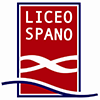 Ssassari (ss), via monte grappa 2i ~ tel. 079 217517 ~ 079 294754 ssps040001@istruzione.it ~ ssps040001@pec.istruzione.itliceospano.edu.itSassari,……………                                                                 Il/La docente: RELAZIONE FINALE INDIVIDUALE A.S. 2021/2022RELAZIONE FINALE INDIVIDUALE A.S. 2021/2022DOCENTE: MATERIA: CLASSE: TESTO ADOTTATOANALISI  DELLA  SITUAZIONE  FINALE  DELLA  CLASSEANALISI  DELLA  SITUAZIONE  FINALE  DELLA  CLASSEEVENTUALI VARIAZIONI NELLA COMPOSIZIONE DELLA CLASSENon si è verificata alcuna variazione durante l'anno scolastico della composizione della classe oppure Si è/sono verificata/e la/e seguente/i variazione/i:a) n….. alunni le cui famiglie cui abbiano formalmente comunicato il ritiro dalle lezioni entro il 15 marzo 2021,ai sensi del 3° comma art. 15 R.D. n. 653/1925, nella modalità precisata dall’O.M. 16 maggio 2020 art. 8; b) n….. alunni BES, per i quali sono stati predisposti PDP nel corso dell'a.s. e che non erano previsti inizialmente;c) n….. alunni in mobilità studentesca, che hanno iniziato il percorso d'istruzione all'estero non all'inizio dell'anno scolastico.PROFILO FINALE DELLA CLASSEIl livello della classe risulta     Alto     Medio – alto     Medio     Medio - basso     BassoAlcuni studenti  hanno evidenziato e/o mantenuto un livello di preparazione di base …………………..…………Gli alunni non hanno presentato grandi problemi di carattere disciplinare, sono educati e rispettosi delle regole / oppure hanno mostrato un atteggiamento vivace ma collaborativo / oppure hanno manifestato un atteggiamento problematico e passivo.La classe si è rivelata  omogenea / oppure  non omogenea dal punto di vista delle capacità di base.Gli alunni hanno dimostrato / oppure non hanno dimostrato  impegno, attenzione, motivazione all’apprendimento.Il comportamento complessivo della classe è stato corretto / oppure non è stato corretto, ha favorito/oppure non ha favorito lo svolgimento delle attività.Si è registrata / oppure non si è registrata la presenza di alunni con problemi di socializzazione, di rapporti con i compagni, con la scuola, di rispetto delle regole.OBIETTIVI  EDUCATIVI  E  DISCIPLINARIObiettivi fondamentali del percorso educativo didattico del Liceo sono la crescita umana dello Studente e la definizione di una sua identità. Tale processo è reso possibile dalla conoscenza di modelli culturali e sociali, dall'interesse per la ricerca, dallo sviluppo di una sensibilità tesa alla salvaguardia delle eredità culturali, nella consapevolezza di un legame profondo tra scienza e tradizione umanistica.OBIETTIVI  EDUCATIVI  E  DISCIPLINARIObiettivi fondamentali del percorso educativo didattico del Liceo sono la crescita umana dello Studente e la definizione di una sua identità. Tale processo è reso possibile dalla conoscenza di modelli culturali e sociali, dall'interesse per la ricerca, dallo sviluppo di una sensibilità tesa alla salvaguardia delle eredità culturali, nella consapevolezza di un legame profondo tra scienza e tradizione umanistica.OBIETTIVI EDUCATIVI CONSEGUITIIN RAPPORTO A QUELLI PROGRAMMATIil rispetto delle persone (sia in classe che fuori ). e delle cose;la correttezza dei rapporti interpersonali;il rispetto del pensiero;lo sviluppo del senso di responsabilitàOBIETTIVI DIDATTICI CONSEGUITIIN RAPPORTO A QUELLI PROGRAMMATIa) generali trasversalib) di disciplina………………………….CONTENUTI CONTENUTI SVOLGIMENTO DEL PROGRAMMAIN RIFERIMENTOALLA PROGRAMMAZIONE INDIVIDUALE  completo o quasi                        non completo                In caso di risposta “non completo” indicare la motivazione principale:scarsità di impegno ed attenzione da parte degli allievianalisi iniziale della classe non adeguatadifficoltà di metodo/relazione con la classealtro: ……………………………………….I saperi essenziali previsti sono stati acquisiti?    sì                                                        no Osservazioni : ……………………………….METODOLOGIE DIDATTICHE( tipologie,materiali didattici, spazi)METODOLOGIE DIDATTICHE( tipologie,materiali didattici, spazi)TIPOLOGIEMATERIALI DIDATTICIincontri di approfondimento con esperti;lezioni frontali ed esercizi di applicazione opportunamente guidati;lezione dialogata, discussione di casi;lavoro individualelavori di  gruppo e relative presentazioni multimedialiverifiche ed esperienze, scoperta guidata;attività di laboratorio;il libro di testo;le dispense fornite dai docenti;la documentazione validata tratta da Internet;il computer;gli audiovisivi;lavagna luminosa;Si è richiesto impegno, attenzione e partecipazione durante le lezioni in classe, approfondimento degli argomenti trattati e studio sistematico a casa.SPAZIapplicazioni CLASSROOM e MEET di Google Workspace Aula,  Aule speciali, Laboratorio,  ……….VALUTAZIONE – strumenti, criteri –VALUTAZIONE – strumenti, criteri –STRUMENTILa verifica dell'assimilazione dei contenuti, e della corretta correlazione tra le diverse conoscenze è stata  effettuata tramite sollecitazioni ad interventi dal posto, la stesura di relazioni su esperienze di laboratorio, interrogazioni e verifiche scritte. In ottemperanza alle indicazioni della programmazione di Dipartimento, sono state effettuate, per ogni periodo (trimestre e pentamestre),  ………..  verifiche  scritte, ……..  orali o pratiche.Le verifiche scritte sono state di tipo strutturato (scelta multipla, di tipo vero-falso, di completamento) o non strutturato e sono state graduate nelle difficoltà.Sono state effettuate esercitazioni scritte ad integrazione e/o in sostituzione di prove orali. CRITERILa valutazione,  basata sui criteri generali di valutazione indicati nel PTOF, e di quelli specifici della programmazione di materia,ha tenuto conto conto del processo evolutivo, sia didattico che formativo, di ogni singolo allievo.  Essa è stata riferita a quei contenuti minimi di conoscenza, necessari per affrontare il successivo anno scolastico, alla comprensione, alle capacità di applicazione, di analisi e sintesi conseguiti dall'allievo.La valutazione delle prove scritte, orali e pratiche è sempre stata comunicata agli allievi tramite tempestiva pubblicazione nel registro elettronico.ATTIVITÀ DI RECUPERO E SOSTEGNOin itineresportello didatticocorso di recupero - approfondimento